             Личностно- ориентированный подход  в преподавании обществознания на профильном уровне в режиме дистанционного обучения  как средство формирования познавательной активности, развития и саморазвития личностных качеств обучающихся. Е.Н.Шашкова,
учитель истории и обществознания  МБОУ СОШ с углублённым изучением отдельных предметов с.Тербуны           Личностно-ориентированный  подход – это такой подход, который во главе угла ставит самобытность ребенка, его самоценность, субъективность процесса учения.           Личностно-ориентированное обучение, это не просто учет особенностей субъекта учения, это иная методология организации условий обучения, которая предполагает не «учет», а «включение» его собственно-личностных функций или востребование его субъективного опыта.           Цель личностно-ориентированного подхода состоит в том, чтобы «заложить в ребенке механизмы самореализации, саморазвития, адаптации, саморегуляции, самозащиты, самовоспитания и другие, необходимые для становления самобытного личностного образа».         Функции личностно-ориентированного образования:-гуманитарная, суть которой состоит в признании самоценности человека и обеспечении его физического и нравственного здоровья, осознание смысла жизни и активной позиции в ней, личностной свободы и возможности максимальной реализации собственного потенциала. -культуросозидательная, которая направлена на сохранение, передачу, воспроизводство и развитие культуры средствами образования. -социализации, которая предполагает обеспечение усвоения и воспроизводства индивидом социального опыта, необходимого и достаточного для вхождения человека в жизнь общества.           Личностно-ориентированный подход предполагает: учет личностного опыта каждого учащегося;постановку специальных целей, корректировку содержания образования;специальные технологии, направленные на конструирование ситуации по личностному развитию ребенка.          В преподавании  предмета  обществознания в режиме дистанционного обучения использую следующие средства для достижения целей личностно- ориентированного обучения:использование разнообразных форм и методов организации учебной деятельности, позволяющих раскрыть субъектный опыт учащихся;создание атмосферы заинтересованности каждого ученика в работе класса;стимулирование учащихся к высказываниям, использованию различных способов выполнения заданий без боязни ошибиться, получить неправильный ответ;использование в ходе урока дидактического материала, позволяющего ученику выбирать наиболее значимые для него вид и форму учебного содержания;оценка деятельности ученика не только по его конечному результату, но и по процессу его достижения;поощрение стремления находить свой способ работы, анализировать способы работы других учеников в ходе урока.создание педагогических ситуаций общения на уроке, позволяющих каждому ученику проявлять инициативу, самостоятельность, создание обстановки для естественного самовыражения ученика.           В  современное время предмету « Обществознание» уделяется достаточно большое внимание, т.к. он является востребованным при поступлении в ВУзы.  Согласно  статистике обществознание выбирают   более 50% выпускников. Современная система образования должна быть нацелена на формирование у школьника потребностей и умений самостоятельного освоения новых знаний, новых форм деятельности, способности и готовности к творческой работе. Это диктует необходимость изменения содержания и технологий образования, ориентации на личностно-ориентированную педагогику. Для этого в нашей школе было предложено ученикам изучать обществознание не только на базовом уровне, но и на профильном . В настоящее время обществознание на профильном уровне изучают учащиеся  10-11 х классов.Уже второй год учащиеся сельских школ изъявляют желание изучать обществознание на профильном уровне. Благодаря дистанционному обучению такая форма стала возможной.  Занятия проводятся с помощью  телеконференций и имеют целью углубленное изучение предмета или темы, подготовку к поступлению в вуз и т.п.           На своих уроках дистанционного обучения я использую наиболее эффективные формы организации занятий (урок-дискуссия, проблемные - задания, деловые игры, практикумы, лабораторные работы, исследование, уроки-беседы, лекции);использование на уроках возможностей Интернета; сочетание различных форм занятий.          Для планирования урока я определяю цели урока: образовательные, воспитательные и развивающие. Все они тесно взаимосвязаны, и в зависимости от конкретных условий их роль в организации и проведении урока или системы уроков различна. В соответствии с поставленными целями отбирается содержание урока. Оно конкретизируется с помощью учебных программ, учебников, методических пособий, ЭОР, сайтов различных учителей-предметников.  Изучение нового материала  включает в себя учебный материал, сопровождающийся презентацией, картинками, схемами, графиками, картами и т.д. Кроме того я пользуюсь  интернет-уроками. Часто использую тестовые задания для проверки понимания учениками темы. Решение тестов в программе easyQuizzy, которая позволяет оценить всех учащихся одновременно. Тесты проверяются автоматически, а их результаты публикуются сразу. Тест можно выполнить несколько раз, но с каждым последующим ответом на тест, отметка автоматически снижается. Помимо тестов есть задания с открытым ответом – ученики  пишут ответ в специальное поле для ответа, такие задания проверяются учителем. Ну и, конечно, в том случае, если возникают трудности в понимании материала, ученик консультируется с учителем.         ЭОР на уроках обществознания  помогают решать наиболее сложные задачи преподавания: повышение уровня наглядности на уроке, оптимизация контроля за знаниями, включение познавательных заданий в образовательный процесс. Использование ЭОР на различных этапах урока позволяет разнообразить смену видов деятельности.         Особая роль на уроках дистанционного обучения отводится использование интерактивной доски, которая предоставляет учителю новые возможности для оптимизации процесса обучения, создании содержательных и наглядных заданий, развивающих познавательную активность учащихся, структурировании урока, улучшении темпа и течения занятия.Я использую готовые диски с уроками, презентации, сделав уроки яркими и иллюстративными. С помощью интерактивной доски  создаём таблицы, работаем с текстами, рисунками, графиками, диаграммами,  кроссвордами.  Некоторую информацию можно скрыть, а затем показать в ключевые моменты лекции.   Доска позволяет использовать широкий спектр ресурсов: презентационное ПО, текстовые редакторы, CD и DVD, Интернет, изображения, видео-файлы, звуковые файлы, ПО для интерактивной доски. Работа с интерактивной доской позволяет учителю проверить знания учащихся, вовлечь их в дискуссию, организовать работу в группах.          Преследуемая мной цель при проведении уроков – найти место на уроке для каждого, повысить эффективность процесса обучения за счет индивидуальных возможностей учащихся. И для меня является немаловажным тот факт, что меняются взаимоотношения учителя, владеющим ИКТ и ученика. Ребята начинают видеть в учителе «родственную душу».          Показатели результативности усвоения предметного материала при личностно- ориентированном подходе  в преподавании обществознания на профильном уровне в режиме дистанционного обучения  особенно не отличаются от традиционного обучения. Общими критериями являются: фактические знания, практические умения, сформированные навыки. Их проверка осуществляется также традиционно через контрольные работы разного уровня, тестирование, проверочные работы по типу ЕГЭ. После выполнения контрольных и практических работ учитель - тьютер пересылает сканированные работы на мою электронную почту, оценки за которые выставляются в обычные и электронные журналы.Результаты дистанционного обучения в 10 классе за  2012-2013 учебный  год.- повышенный интерес учащихся к изучаемому предмету;- активное участие в различных олимпиадах и конкурсах;- повышение качества знаний и т.д.Качество знаний  за  2012-2013 г.составило: 100%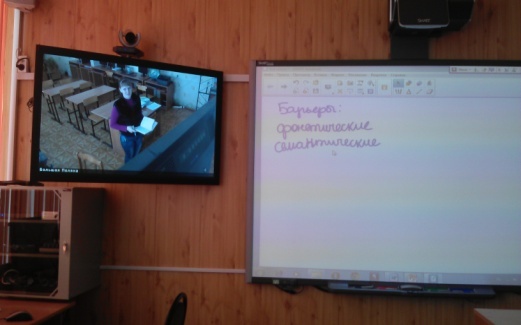 